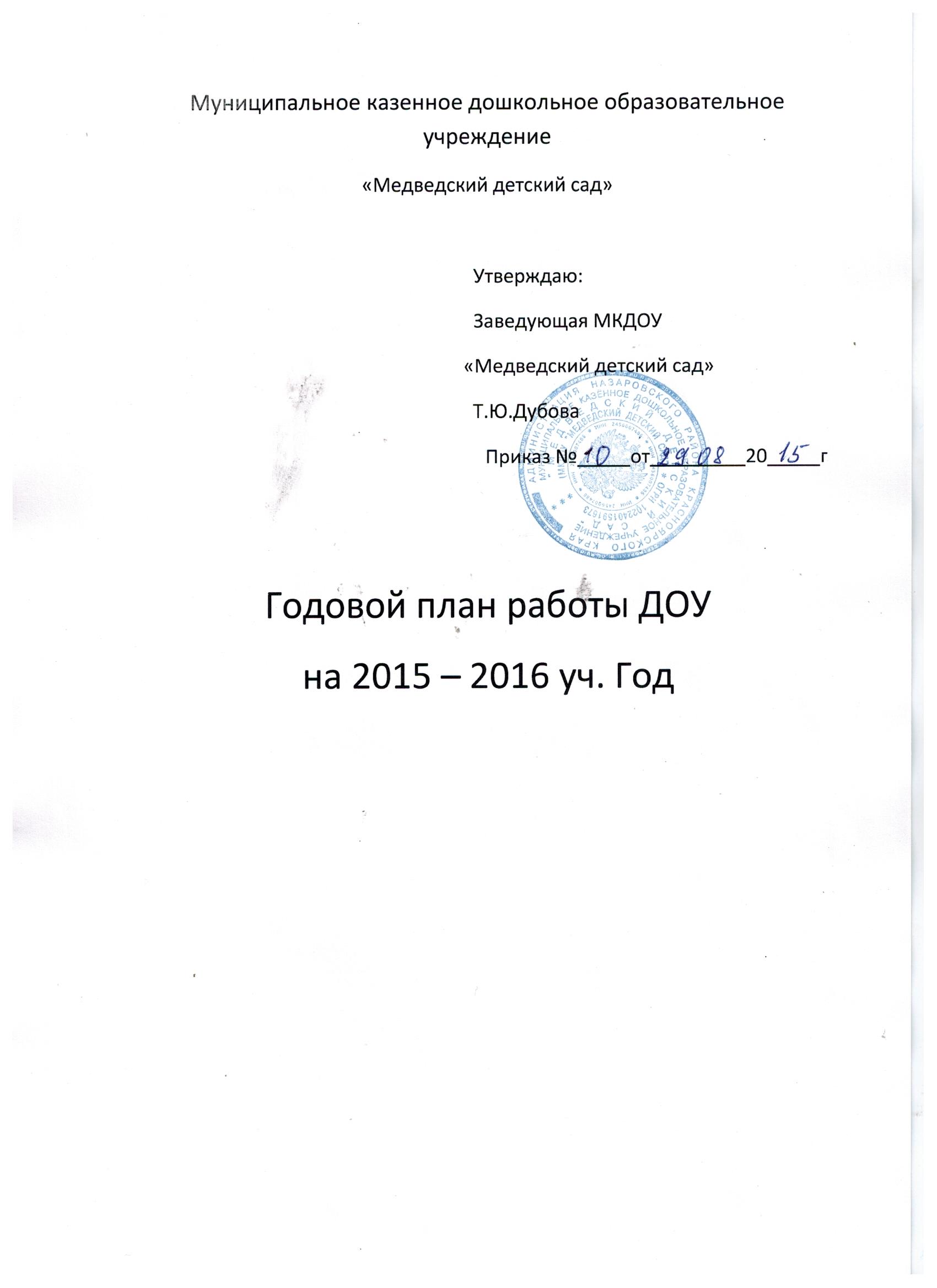   ЦЕЛЬ: создание благоприятных условий в процессе совместной   деятельности с родителями для полноценного проживания ребёнком дошкольного детства, формирования основ базовой культуры личности, всестороннего развития психических и физических качеств в соответствии с возрастными и индивидуальными особенностями, подготовки к жизни в современном обществе, к обучению в школе.                                                             Цель реализуется в процессе разнообразных видов детской деятельности: игровой, коммуникативной, трудовой, познавательно-исследовательской, продуктивной, музыкально-художественной, чтения.Достижение поставленной цели осуществляется через задачи:ЗАДАЧИ: Применять здоровьесберегающие технологии с целью повышения качества образования детей дошкольного возраста Внедрять познавательно-исследовательскую деятельность, как направление развития личности дошкольников в условиях реализации ФГОС ДО;Создавать условия для оснащения предметно-пространственной среды в соответствии с ФГОС ДО.Методическая работаРабота с кадрамиКонтроль предупредительныйРабота с родителямиМероприятия для детейАдминистративно – хозяйственная работаФорма проведенияМероприятияСрокОтветственный1 педсоветОбсуждение и утверждение годового плана работы ДОУ, учебного плана, расписания занятий.Подготовка ДОУ к работе в зимних условиях.Инструктаж по ТБ и ПБ и охрана труда.08-09ЗаведующаяВоспитатели2 педсовет«Создание здоровьесберегающего пространства» «Познавательно исследовательская деятельность в  ДОУ»01Заведующая3.педсовет1. Выполнение программы «От рождения до школы»-  отчет воспитателей по мониторингу детей на предмет готовности к школе.2. Подготовка к летней оздоровительной работе- составление и утверждение плана работы на ЛОП.3. Инструктаж по охране жизни и здоровья воспитанников, охране труда, соблюдение техники безопасности и пожарной безопасности, СанПиНа.05ВоспитателиЗаведующаяФорма проведенияМероприятияСрокОтветственныйСеминарыпрактикум«Охрана и укрепление здоровья детей»«Профессиональная компетентность педагога с детьми»«Организация режимных моментов» 101204ЗаведующаяДОУОбучающие семинарыВнедрение здоровьесберегающих технологий в работу ДОУ в соответствии ФГОС ДОРабота с родителями в условиях реализации ФГОС.1002Консультации1.Расширение кругозора у детей в части представлений  о здоровом образе жизни.2. «Познавательно – исследовательская деятельность, как направление развития личности дошкольников в условиях реализации ФГОС ДОУ»3.Результаты мониторинга детей готовности к школе.090205№Форма контроляСрокОтветственный1Содержание техники безопасности и пожарной безопасности. Инструкция по охране жизни и здоровья детей.09Заведующая2Проверка документации. Вводная диагностика детей по программе «Воспитания и обучение детей в детском саду»103Организация индивидуальной работы с детьми114Наличие и состояние пособий, игрушек, выносного материала в группу.125Организация питания016Соблюдение режима дня двигательной активности детей.027Организация и проведение прогулок038Соблюдение требований охраны труда и ТБ, инструкции по охране жизни и здоровья детей.В течении года9Соблюдение режима дня, организация закаливающих процедур, утренняя гимнастика0210Планирование и организация жизнидеятельности детей в ДОУ в соответствии с требованиями ФГОС.05СодержаниеСрокОтветственныйОформление информационного стендаСтенд нормативных документов регламинтирующих деятельность учреждения.Памятки для родителейТематические выставкиИндивидуальные беседы с родителямиСобрания:«Условия сохранения физического и психического здоровья детей в детском саду и семье»«Особенности адаптации периода в детском саду» «Читаем всей семьей»«В семье будущий первоклассник»Консультации:«Игра – среда здоровьясбережения»«Экспериментальная деятельность в ДОУ»«Социальное здоровье детей»«Организация исследовательской работы с дошкольниками»В течение года0909-10120509120305Заведующая ВоспитателиФормаМероприятиеСрокОтветственныйЭкскурсияВ школу «День знаний»Спорт- это сила (библиотека)Наша красивая деревняДень памяти  09110305Воспитатели РодителиКонкурсыАкция «Притормози»УмничкиПо ПДД«Моя семья»09111205Праздники«Праздник урожая»«Мы закаленные ребята»«Новый год у ворот»«А ну-ка мальчики»«Мамин праздник»День земли«Выпускной бал»09101202030405Спортивные досугиСпортивные соревнования «Разноцветные мячи»«Мы здоровью скажем да»»0104Развлечения.ДосугДень знаний«А я иду, шагаю по Москве»«Осень в гости просим»« Традиции нашей деревни»« День матери»« В гостях у травника» «Чудеса у ёлки»«Мы Мороза не боимся»«Все работы хороши, выбирай на вкус»23 февраляПраздник 8 марта«В гостях у сказки»« Наши обычаи»«День космонавтики»«Праздник весны»«День победы»«До свидания детский сад»ФормаФормаМероприятиеСрокОтветственныйСобрание трудового коМате Материально – Приобретение: методической литературы, дидактических пособий, канцелярии, твердого и мягкого инвентаря, столовой посуды, моющих средств.Ремонт: помещения, спортивного оборудования.Реконструкция утепление детского туалета.Утепления зданияОчистка территории, кровли от снега.Прохождение инструкции по охране труда, по пожарной безопасности.Прохождение сотрудниками медосмотраПроверка отопительной системы (бойлер)Благоустройство территории: высадка Цветов, побелка ограждения В течение годаЛетний периодОктябрьЗимнее время  1раза в годТечение годаВ летнее времяЗаведующаяСобрание трудового коМате Материально – Собрание трудового коМате Материально – 